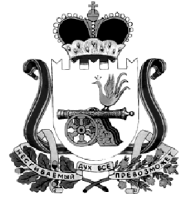 ОТДЕЛ ОБРАЗОВАНИЯ АДМИНИСТРАЦИИ МУНИЦИПАЛЬНОГО ОБРАЗОВАНИЯ «КАРДЫМОВСКИЙ  РАЙОН» СМОЛЕНСКОЙ ОБЛАСТИП Р И К А З                    03.04.2018                                                                     № 054О награждении победителей  районной научно-практической конференции обучающихся 8-11 классов «Юность. Творчество. Поиск» На основании протоколов проверки исследовательских работ обучающихся 8-11 классов общеобразовательных учреждений  муниципального образования «Кардымовский район» Смоленской области, участников районной научно-практической конференции «Юность. Творчество. Поиск»п р и к а з ы в а ю:Наградить Дипломами I, II и III степени победителей  районной научно-практической конференции «Юность. Творчество. Поиск»:         Дипломом I степени- Прудникова Никиту,  обучающегося МБОУ «Кардымовская СШ» (тема выступления: «Проблемы выбора оптимальной конфигурации персонального компьютера»; научный руководитель: учитель физики, математики, информатики МБОУ «Кардымовская СШ» Хмызова Надежда Ивановна);- Кезикову Марию, обучающуюся МБОУ «Тирянская  ОШ» (тема выступления: «Изучение здоровья подростков по антрометрическим данным»; научный руководитель: учитель химии, биологии МБОУ «Тирянская  ОШ» Кастрикина Алевтина Александровна).       Дипломом II степени- Ковалева Дмитрия, обучающегося МБОУ «Кардымовская СШ» (тема выступления: «Сложные процессы в реальной жизни»; научный руководитель: учитель математики МБОУ «Кардымовская СШ» Серкова Елена Петровна);- Киронову Анзурат, Иванову Екатерину и Киронова Ахмадшо,  обучающихся Шестаковского филиала МБОУ «Соловьевская основная школа» (тема выступления: «Влияние гиподинамии на физическую работоспособность и осанку школьников»; научный руководитель: учитель химии, биологии Шестаковского филиала МБОУ «Соловьевская основная школа» Ефимова Людмила Васильевна);- Блинкову Елену, обучающуюся МБОУ «Кардымовская СШ» (тема выступления: «Граффити: из прошлого в настоящее»;  научный руководитель: учитель истории, обществознания МБОУ «Кардымовская СШ» Аношенкова Светлана Сергеевна);- Джафарову Викторию, обучающуюся МБОУ «Соловьевская основная школа» (тема выступления: «Домашние задания – это польза или вред»; научный руководитель: учитель географии МБОУ «Соловьевская основная школа» Решетова Светлана Евгеньевна).        Дипломом III степени- Цыбульскую Марию, обучающуюся МБОУ «Соловьевская основная школа» (тема выступления: «Экологическое состояние снежного покрова улиц д. Соловьево»;  научный руководитель: учитель химии, биологии МБОУ «Соловьевская основная школа» Цыбульская Инга Юрьевна);- Доной Наталью, обучающуюся МБОУ «Тюшинская СШ» (тема выступления: «Влияние средств массовой информации на подростков»; научный руководитель: учитель русского языка, литературы МБОУ «Тюшинская СШ» Кукаева Наталья Николаевна).2.  Руководителям общеобразовательных учреждений муниципального образования «Кардымовский район» Смоленской области:- отметить работу педагогов, подготовивших победителей  районной научно-практической конференции обучающихся 8-11 классов «Юность. Творчество. Поиск» (объявить благодарность, наградить денежной премией);- организовать более широкое участие обучающихся общеобразовательных учреждений Кардымовского района и более тщательную подготовку участников районной научно-практической конференции.          3. Отметить недостаточную работу Администраций МБОУ «Рыжковская средняя школа»,  МБОУ «Каменская основная школа»  и  МБОУ «Шокинская школа» по организации участия обучающихся в районной научно-практической конференции.                                                   4.  Контроль исполнения настоящего приказа возложить на главного специалиста Отдела образования Е.Г. Киселеву. Начальник Отдела образования                                                      С.В. Федорова